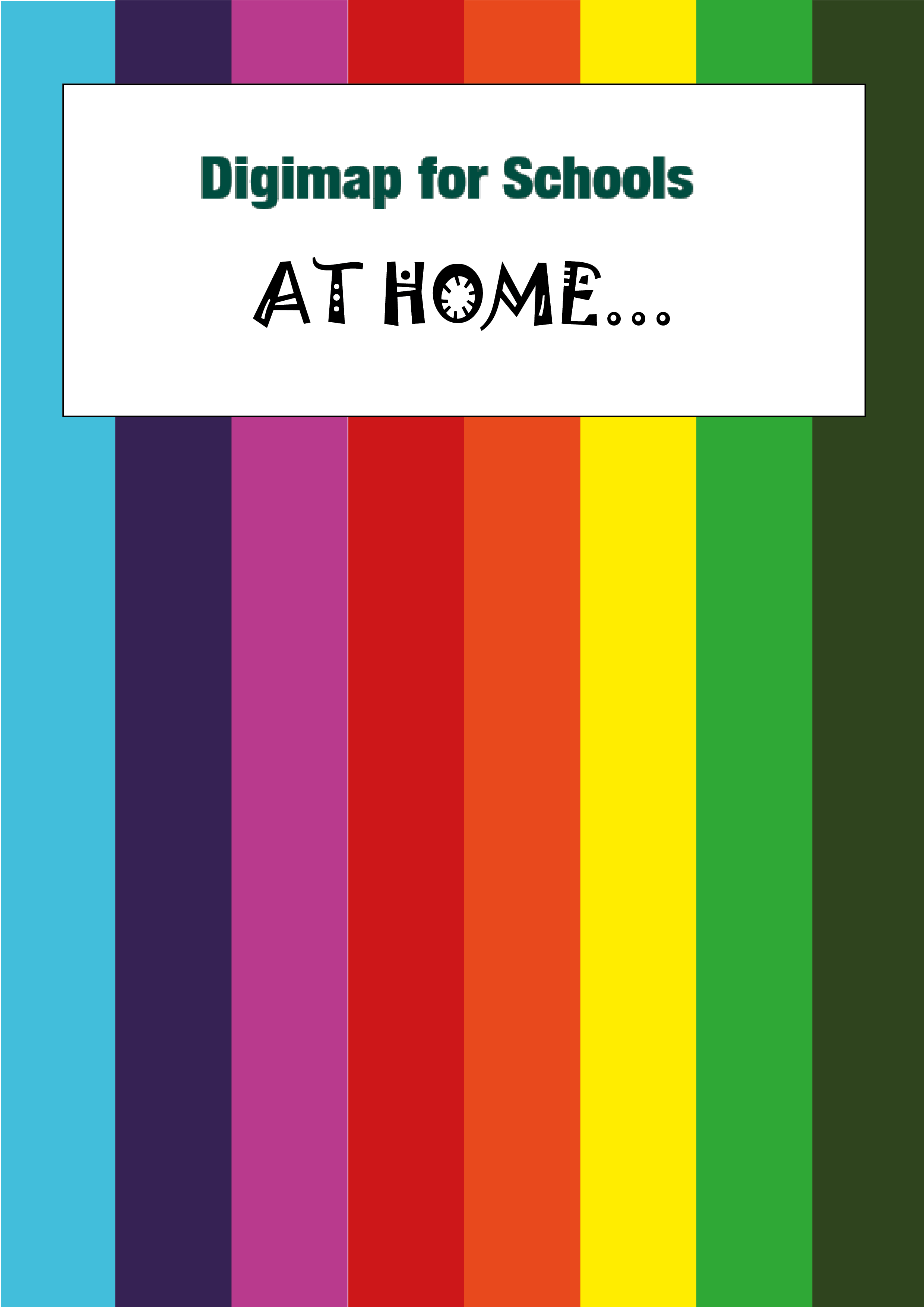 CrosswordTest your knowledge of OS Explorer map symbols. Use the picture clues to fill in the crossword.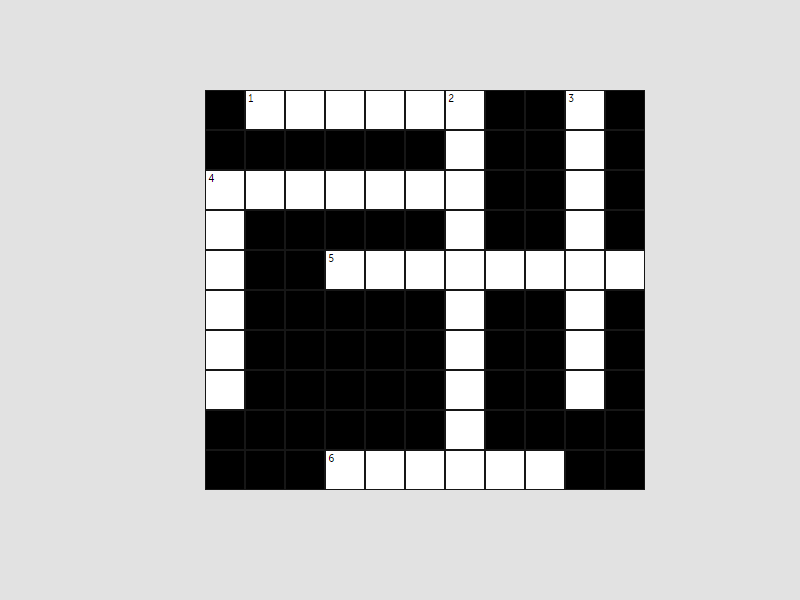 List of symbolsYou’ll find all the symbols shown in 2 images below. These are the symbols on OS Explorer maps.Symbols image 1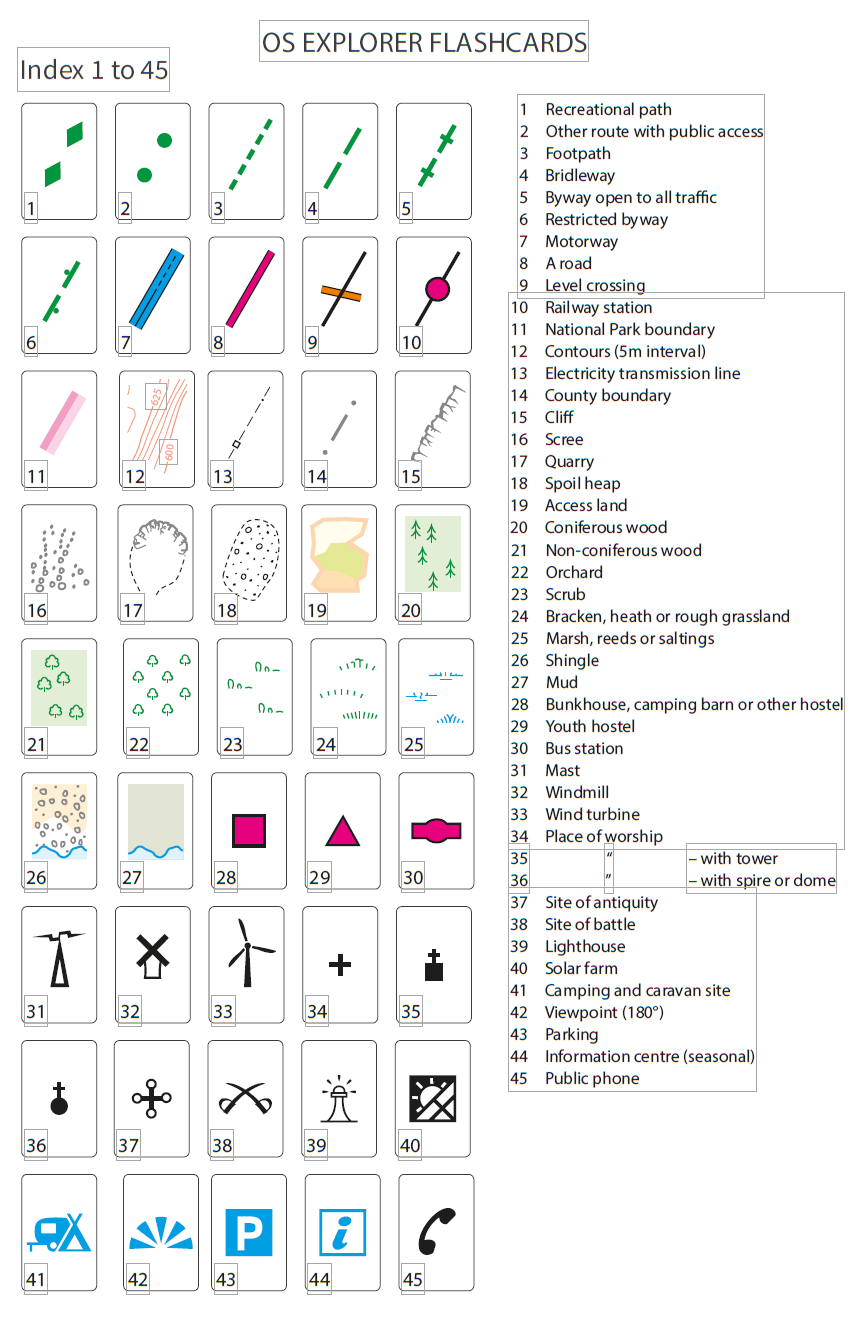 Symbols image 2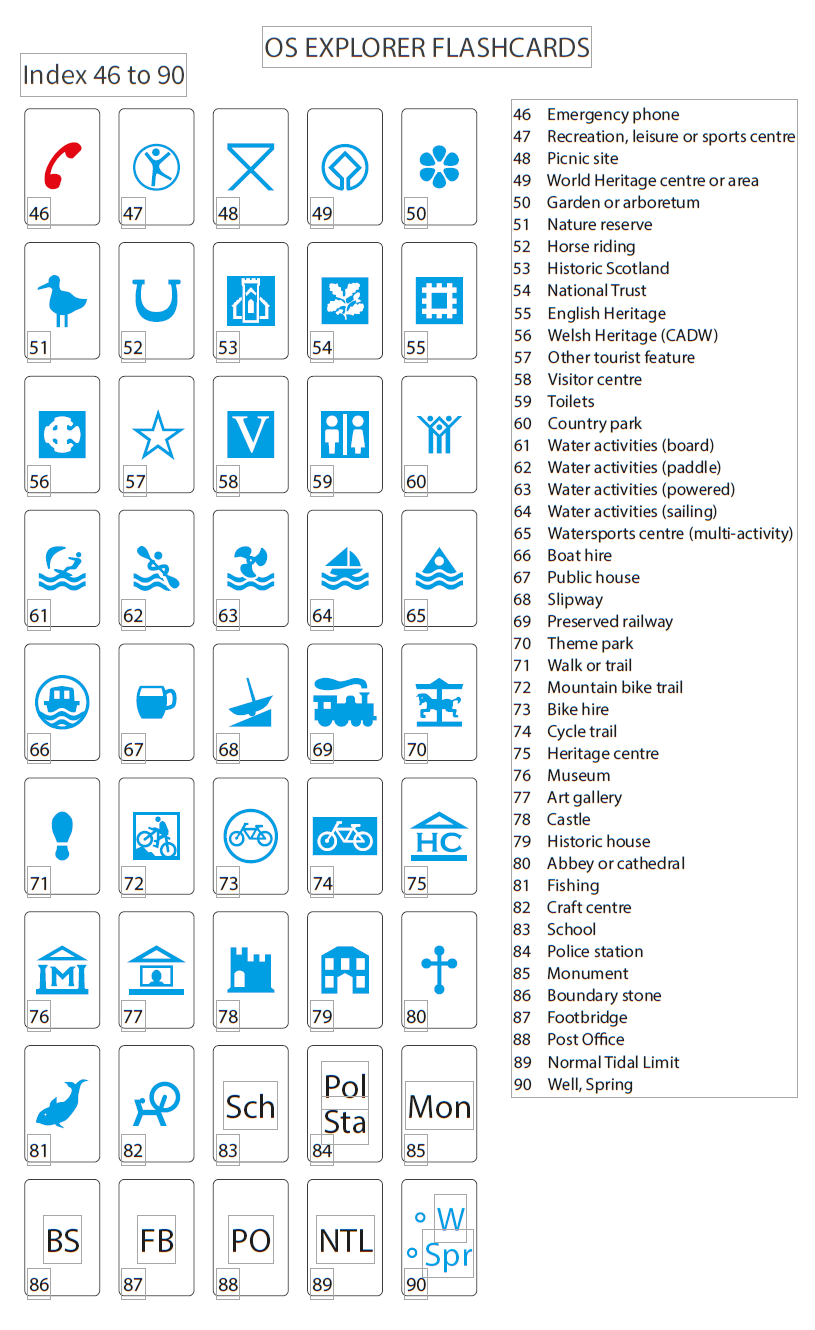 Answers!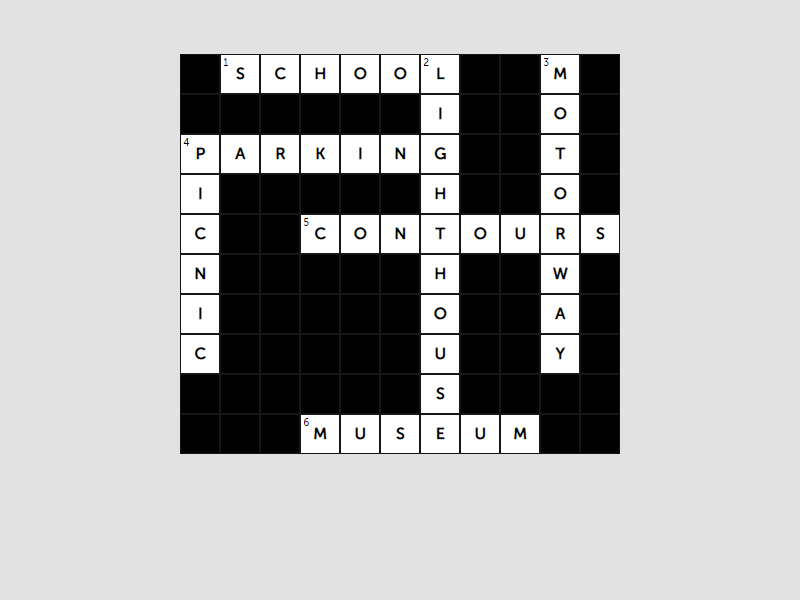 AcrossDown1    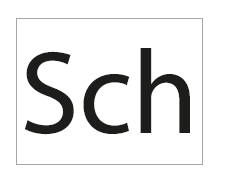 2   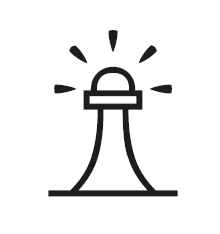 4    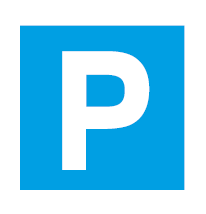 3   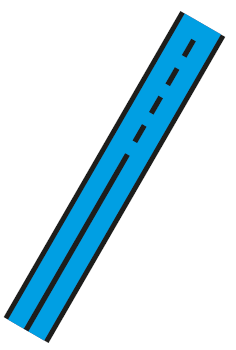 5   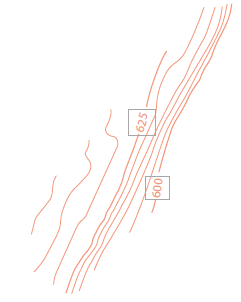 4  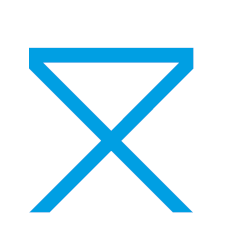 6   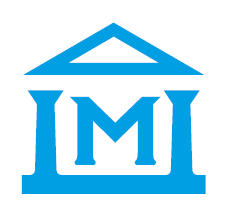 